ПРОЕКТ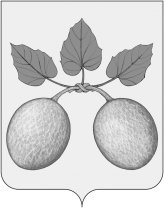 СОБРАНИЕ ПРЕДСТАВИТЕЛЕЙ ГОРОДА СЕРДОБСКА CЕРДОБСКОГО РАЙОНА ПЕНЗЕНСКой ОБЛАСТИРЕШЕНИЕ   от _________ № ______г. СердобскО внесении изменений в решение Собрания представителей  города Сердобска от 21.11.2014 № 197-22/3 «Об установлении земельного налога» (в последующих изменениях)    В соответствии с Федеральным законом от 15.04.2019 №63-ФЗ «О внесении изменений в часть вторую Налогового кодекса Российской Федерации и статью 9 Федерального закона «О внесении изменений в части первую и вторую Налогового кодекса Российской Федерации и отдельные законодательные акты Российской Федерации о налогах и сборах», Федеральным законом от 29.09.2019 N 325-ФЗ "О внесении изменений в части первую и вторую Налогового кодекса Российской Федерации", руководствуясь статьей 20 Устава городского поселения города Сердобска Сердобского района Пензенской области,- Собрание представителей города Сердобска решило:          1. Внести в решение Собрания представителей города Сердобска от 21.11.2014 № 197-22/3 «Об установлении земельного налога» (в последующих изменениях) следующие изменения:          1.1.  Пункт 2 изложить в следующей редакции:     «2.  Установить налоговые ставки в следующих размерах от кадастровой стоимости земельных участков:  1) 0,3 процента в отношении земельных участков:   отнесенных к землям сельскохозяйственного назначения или к землям в составе зон сельскохозяйственного использования в населенных пунктах и используемых для сельскохозяйственного производства;занятых жилищным фондом и объектами инженерной инфраструктуры жилищно-коммунального комплекса (за исключением доли в праве на земельный участок, приходящейся на объект, не относящийся к жилищному фонду и к объектам инженерной инфраструктуры жилищно-коммунального комплекса) или приобретенных (предоставленных) для жилищного строительства (за исключением земельных участков, приобретенных (предоставленных) для индивидуального жилищного строительства, используемых в предпринимательской деятельности);не используемых в предпринимательской деятельности, приобретенных (предоставленных) для ведения личного подсобного хозяйства, садоводства или огородничества, а также земельных участков общего назначения, предусмотренных Федеральным законом от 29 июля 2017 года N 217-ФЗ «О ведении гражданами садоводства и огородничества для собственных нужд и о внесении изменений в отдельные законодательные акты Российской Федерации»;ограниченных в обороте в соответствии с законодательством Российской Федерации, предоставленных для обеспечения обороны, безопасности и таможенных нужд;  2) 1,5 процента в отношении земельных участков:           отнесенных к землям сельскохозяйственного назначения или к землям в составе зон сельскохозяйственного использования в населенных пунктах, не используемых для сельскохозяйственного производства;            прочих земельных участков.»;          1.2.  Пункт 3 изложить в следующей редакции:           «3. Установить отчетные периоды для налогоплательщиков-организаций – первый квартал, второй квартал, третий квартал календарного года.».          2. Опубликовать настоящее решение в информационном бюллетене «Вестник города Сердобска».  3. Пункт 1.1. настоящего решения вступает в силу с 1 января 2020 года, но не ранее чем по истечении одного месяца со дня его официального опубликования.  4. Пункт 1.2. настоящего решения вступает в силу с 1 января 2021 года, но не ранее чем по истечении одного месяца со дня его официального опубликования.  5. Контроль за выполнением настоящего решения возложить на постоянную комиссию по бюджетной, налоговой и финансовой политике и главу администрации города Сердобска.Глава города Сердобска                                                                 А.Ю.Кайшев